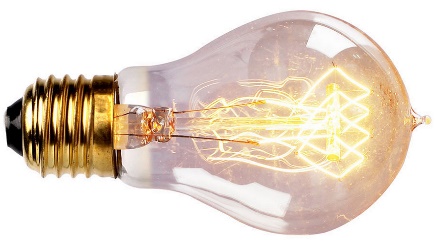 Matériel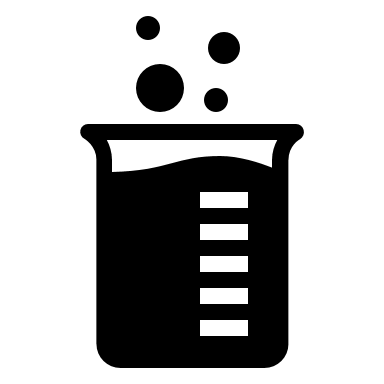 Mode opératoire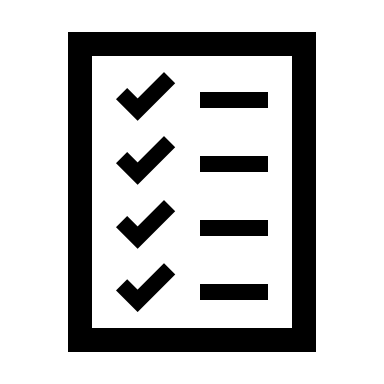 Manipulation n°1❶ Découper de tous petits morceaux de papier (confettis).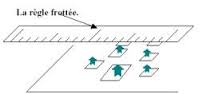 ❷ Frotter énergiquement la latte en plastique avec le carré de la laine.❸ Approcher la latte en plastique des confettis de papiers.❹ Recommencer avec la latte métallique.Manipulation n°2Phase 1❶ Frotter énergiquement le tube de PVC avec le carré de laine.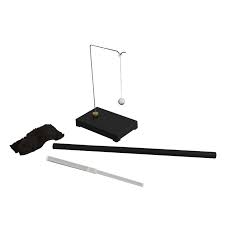 ❷ Approcher le tube du pendule.Phase 2❶ Approcher le carré de laine (avec lequel le tube de PVC a été frotté) du pendule.Phase 3❶ Frotter la baguette de verre avec le carré de laine.❷ Approcher la baguette du pendule.Manipulation n°3❶ Frotter énergiquement une paille avec le mouchoir en papier et la déposer pliée dans le goulot de la bouteille (comme sur le schéma).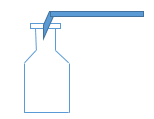 ❷ Approcher l’autre paille préalablement frottée avec le même mouchoir que pour la première paille.❸ Approcher le mouchoir en papier de la première paille.❹ Approcher la baguette de PVC frottée avec le carré de laine.Manipulation n°4❶ Placer deux pailles parallèlement sur la table. Elles constituent ainsi des rails sur lesquels on peut faire rouler une troisième paille.❷ Frotter une troisième paille sur toute sa longueur avec le mouchoir en papier et la déposer perpendiculairement aux deux premières.❸ Frotter une quatrième paille sur une moitié avec le même mouchoir en papier et l’approcher de la troisième paille, parallèlement à cette dernière.❹ Approcher de la troisième paille le mouchoir qui a servi à frotter.❺ Approcher de la troisième paille le tube en PVC frotté avec le carré de laine.Documentation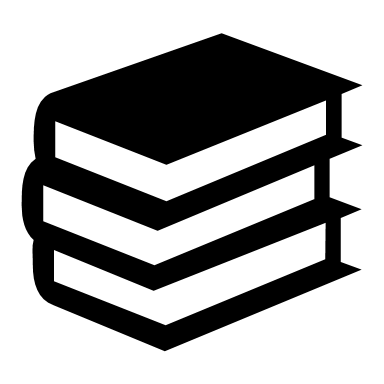 Représentation d’une force :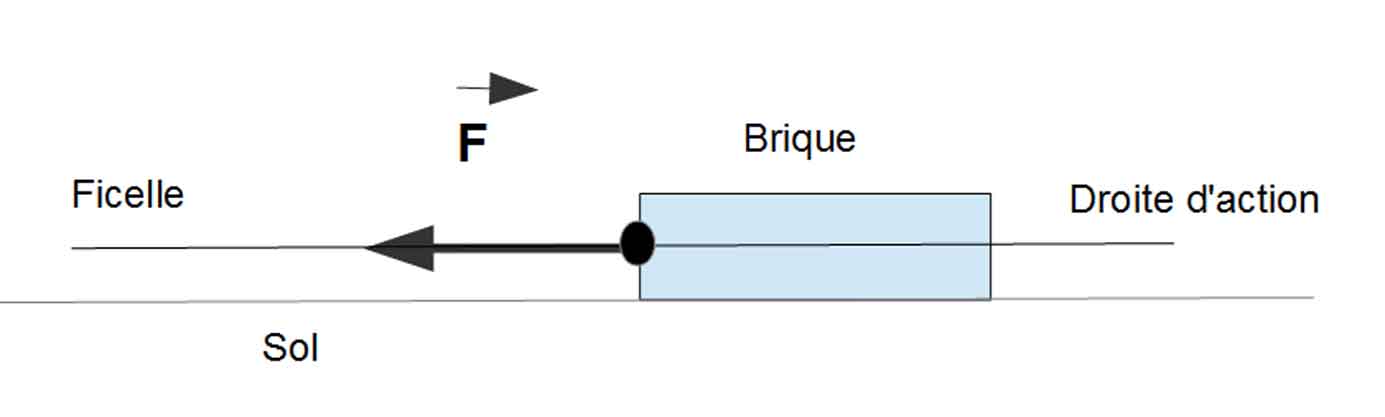 Rapport de laboratoire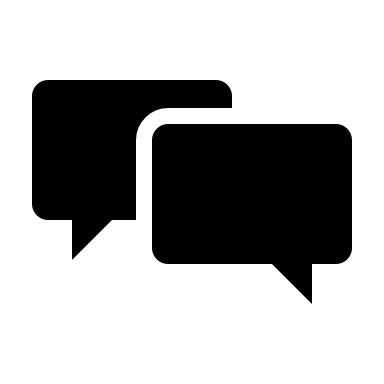 Indiquer l’objectif du laboratoire.Ne pas recopier le mode opératoire.Pour chaque manipulation, réaliser un ou plusieurs schémas ainsi que les observations.Dans la mesure du possible, sur les schémas, représenter les forces exercées en utilisant les conventions vues en 2ème année.Formuler une conclusion générale pour les expériences.Sigles de sécurité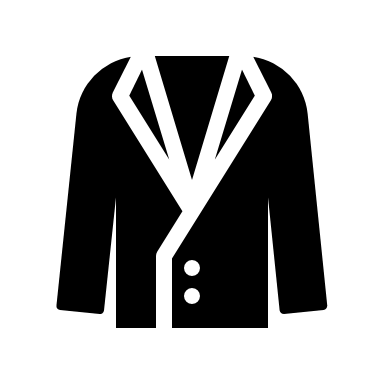 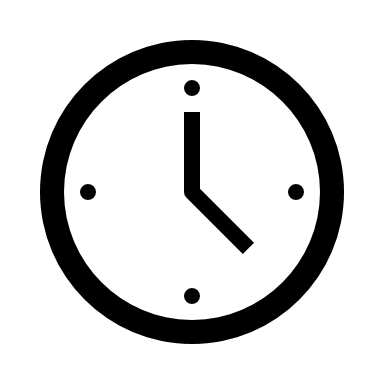 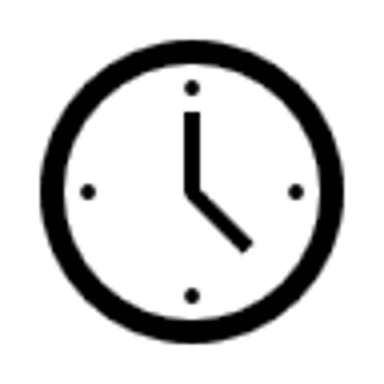 1Tube en PVC1Latte métallique1Carré de tissu/laine1Feuille de papier1Morceau d’aluminium suspendu1Baguette en verre5Pailles en plastique1Mouchoir en papier1Bouteille en verre